ПАВЛОГРАДСЬКА МІСЬКА РАДАВИКОНАВЧИЙ КОМІТЕТР І Ш Е Н Н Я28.04.2021р.	                  м. Павлоград				  № 377Про скасування дозволів нарозміщення зовнішньої рекламиКЗ «Павлоградський драматичнийтеатр»Згідно з ч. 1 ст. 52 Закону України «Про місцеве самоврядування в Україні», ст. 16 Закону України «Про рекламу», постановою Кабінету Міністрів України від 29.12.2003 року № 2067 «Про затвердження Типових правил розміщення зовнішньої реклами», «Правилами розміщення зовнішньої реклами у м. Павлограді», які затверджені рішенням виконавчого комітету Павлоградської міської ради від 27.01.2021 р. № 87, розглянувши заяву   КЗ «Павлоградський драматичний театр» (ЄДРПОУ 24231508) про скасування дозволів на розміщення зовнішньої реклами на території м. Павлограда, виконавчий комітет Павлоградської міської радиВИРІШИВ:   Скасувати     дозволи      на    розміщення     зовнішньої        реклами КЗ «Павлоградський драматичний театр»:від 01.12.2014 р. № 26-14. Рекламоносій розташований на                                  перехресті вул. Озерна та вул. Центральна, (біля магазину «АТБ»);від 01.12.2014 р. № 27-14. Рекламоносій розташований на                                  вул. Центральна, (біля магазину «Радуга»);від 01.12.2014 р. № 28-14. Рекламоносій розташований на                                  вул. Центральна, (біля магазину «АТБ»);від 01.12.2014 р. № 29-14. Рекламоносій розташований на                                  вул. Героїв України , 18 (біля магазину «АТБ»).2. Визнати  таким, що втратило чинність рішення  виконавчого   комітету     Павлоградської    міської   ради      від 26.11.2014 р.      № 788      «Про надання КЗ «Павлоградський драматичний театр»   дозволів   на  розміщення   зовнішньої  реклами у  місті». 3. Координацію роботи щодо виконання даного рішення покласти на   начальника управління комунального господарства та будівництва Завгороднього А.Ю., контроль - на першого заступника міського голови Радіонова О.М.Міський голова                                                                              А.О. Вершина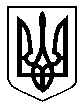 